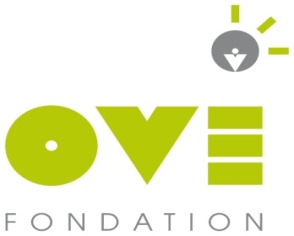 Journée « Portes Ouvertes »Jeudi 23 janvier 2020 de 9 h à 17 h Structure		: Nom – Prénom	: Fonction		: Adresse		: Téléphone		: Mail		: Je participerai à la journée « portes ouvertes »  	Le matin de 9 h 00 à 12 h 00	L’après-midi de 14 h 00 à 17 h 00 Cocher la case correspondante